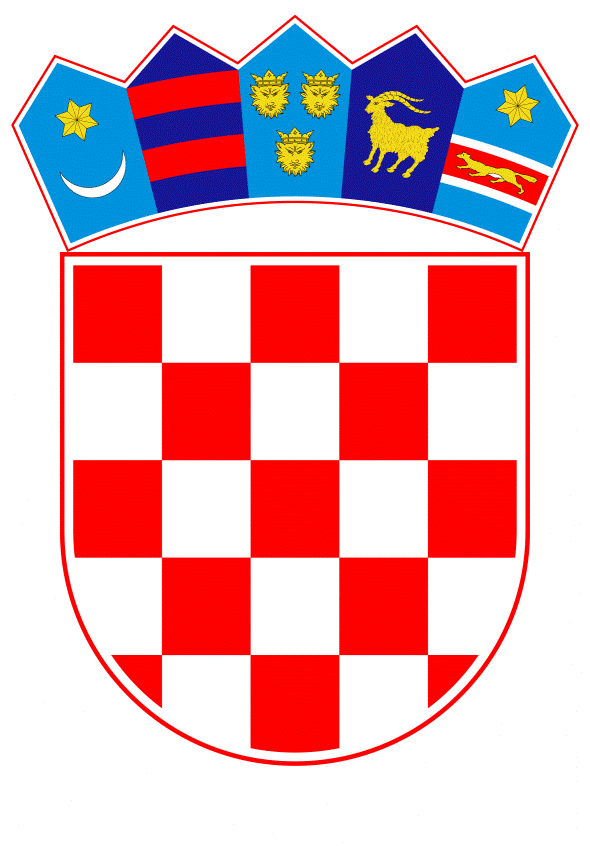 VLADA REPUBLIKE HRVATSKEZagreb, 3. siječnja 2020. _________________________________________________________________________________________________________________________________________________________________________________________________________________________________________________________________________________________________________Banski dvori | Trg sv. Marka 2 | 10 000 Zagreb | tel. 01 4569 222 | vlada.gov.hr.PrijedlogKlasa: Urbroj: Zagreb,PREDSJEDNIKU HRVATSKOGA SABORAPredmet:	Izvješće o radu Vijeća za elektroničke medije i Agencije za elektroničke medije za 2018. godinu 		- mišljenje VladeVeza:	Pismo Hrvatskoga sabora, klase: 021-12/19-09/55, urbroja: 65-19-03, od 16. listopada 2019. godineNa temelju članka 122. stavka 2. Poslovnika Hrvatskoga sabora (Narodne novine, br. 81/13, 113/16, 69/17 i 29/18), Vlada Republike Hrvatske o Izvješću o radu Vijeća za elektroničke medije i Agencije za elektroničke medija za 2018. godinu, daje sljedećeM I Š L J E N J EVlada Republike Hrvatske predlaže Hrvatskome saboru da prihvati Izvješće o radu Vijeća za elektroničke medije i Agencije za elektroničke medije za 2018. godinu, koje su predsjedniku Hrvatskoga sabora podnijeli Agencija za elektroničke medije i Vijeće za elektroničke medije, aktom od 9. listopada 2019. godine.U Izvješću o radu navodi se da je Vijeće za elektroničke medije u 2018. godini donijelo ukupno 34 odluke o davanju koncesija za obavljanje djelatnosti radija i televizije, šest odluka o privremenom oduzimanju koncesija, te izreklo 53 mjere nakladnicima televizije i radija te pružateljima elektroničkih publikacija. Agencija za elektroničke medije u 2018. godini dodatno je pojačala svoje aktivnosti na poticanju i jačanju medijske pismenosti te je potpisala memorandum o suradnji na projektu "Za veću vidljivost ženskog sporta u elektroničkim medijima". Za svoje predstavnike, koji će u vezi s iznesenim mišljenjem biti nazočni na sjednicama Hrvatskoga sabora i njegovih radnih tijela, Vlada je odredila dr. sc. Ninu Obuljen Koržinek, ministricu kulture, dr. sc. Ivicu Poljička i Krešimira Partla, državne tajnike u Ministarstvu kulture, te Maricu Mikec, dr. sc. Hrvoja Manenicu i Davora Trupkovića, pomoćnike ministrice kulture.  PREDSJEDNIK	mr. sc. Andrej PlenkovićPredlagatelj:Ministarstvo kulturePredmet:Izvješće o radu Vijeća za elektroničke medije i Agencije za elektroničke medije za 2018. godinu - davanje mišljenja Hrvatskome saboru 